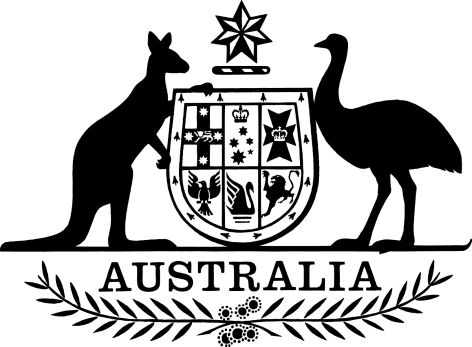 Public Service (Subsection 24(1)— NDIS Quality and Safeguards Commission Non-SES Employees) Determination 2024I, Michael Phelan, Acting NDIS Quality and Safeguards Commissioner, make the following determination.Dated 20 March 2024[Signed]

Michael PhelanActing NDIS Quality and Safeguards CommissionerContents1  Name		12  Commencement		13  Authority		14  Application		15  Definitions		16  Purpose		17  Period of operation	18 Adjustment of salary	29  One-off payment		2Schedule 1—Salaries	31  NameThis determination is the Public Service (Subsection 24(1)— NDIS Quality and Safeguards Commission (Non-SES Employees) Determination 2024.2  CommencementThis determination commences on the date it is signed.3  AuthorityThis determination is made under subsection 24(1) of the Public Service Act 1999.4  ApplicationThis determination applies to non-SES employees or equivalent that are employed by the NDIS Quality and Safeguards Commission and proposed to be covered by the NDIS Quality and Safeguards Commission Enterprise Agreement 2024 to 2027. 5  DefinitionsIn this determination:Base salary means the employee’s base salary including, if applicable, higher duties allowance and casual loading. For employees on maintained salaries, the base salary will be the maintained salary including, if applicable, higher duties allowance and casual loading.  Enterprise Agreement means the NDIS Quality and Safeguards Commission Enterprise Agreement 2024 to 2027 made in accordance with section 182 of the Fair Work Act 2009.Reference date means the date the Enterprise Agreement is made in accordance with section 182 of the Fair Work Act 2009. 6  PurposeThe purpose of this determination is to provide employees with a one-off payment and increases to base salary. This is being provided in recognition of in-principle agreement on the Enterprise Agreement being reached on 15 March 2024.7  Period of operationThis determination is in force for the period:beginning at the start of the day this determination commences; andending at the earlier of the following:the start of the day that another determination under section 24(1) of the Public Service Act 1999 that applies to the employees and expressly revokes this determination comes into force; andthe start of the day that the Enterprise Agreement commences operation.8 Adjustment of salarySchedule 1 has effect.9  One-off paymentEmployees will receive a one-off payment on the next practicable pay date on or after the reference date equal to 0.92 per cent of the employee’s base salary as at the reference date. Subject to paragraph 9(3), employees will not be entitled to the one-off payment if the employee is, on the reference date:on leave without pay;absent from work without pay; orreceiving workers’ compensation payments under the Safety, Rehabilitation and Compensation Act 1988. The payment in (1) is to be calculated:for part-time employees, pro-rated based on their agreed part-time hours as at the reference date, subject to (3);for casual employees, based on their average weekly hours worked as a proportion of the full-time equivalent weekly hours. The weekly hours will be averaged over the 12 month period immediately prior to reference date, or over the employee’s period of employment where that period is less than 12 months. A casual employee’s base salary for this purpose includes casual loading. If the Agency Head considers that the one-off payment does not appropriately reflect the pay an employee would have received between 21 December 2023 and the first pay date on or after the reference date, the Agency Head may determine that the payment is pro-rated based on different agreed hours. This includes, but is not limited to, the following circumstances:where an employee is not otherwise entitled to a payment under paragraph 9(1); andwhere an employee’s full-time or agreed part-time hours at the reference date is less than their regular or average agreed hours in the 12 month period immediately prior to the reference date.Schedule 1—Salaries Note:	See section 8.Entry Level BroadbandLegal BroadbandPublic Affairs Officer BroadbandClassification As at 31 August 2023From 14 March 2024From 13 March 2025From 12 March 2026 APS1-1  $48,862  $50,816  $52,748  $54,541 APS1-2  $50,310  $52,322  $54,311  $56,157 APS1-3  $52,035  $54,116  $56,173  $58,083 APS1-4  $54,376  $56,551  $58,700  $60,696 APS2-1  $56,790  $59,062  $61,306  $63,390 APS2-2  $58,496  $60,836  $63,148  $65,295 APS2-3  $62,424  $64,921  $67,388  $69,679 APS2-4  $63,195  $65,723  $68,220  $70,540 APS3-1  $65,631  $68,256  $70,850  $73,259 APS3-2  $67,487  $70,186  $72,854  $75,331 APS3-3  $70,390  $73,206  $75,987  $78,571 APS3-4  $71,211  $74,059  $76,874  $79,487 APS4-1  $74,357  $77,331  $80,270  $82,999 APS4-2  $76,401  $79,457  $82,476  $85,281 APS4-3  $78,753  $81,903  $85,015  $87,906 APS4-4  $79,924  $83,121  $86,280  $89,213 APS5-1  $81,661  $84,927  $88,155  $91,152 APS5-2  $83,161  $86,487  $89,774  $92,826 APS5-3  $86,224  $89,673  $93,081  $96,245 APS5-4  $87,208  $90,696  $94,143  $97,344 APS6-1 $89,445  $93,023  $96,558  $99,841 APS6-2 $93,546  $97,288  $100,985  $104,418 APS6-3 $98,885  $102,840  $106,748  $110,378 APS6-4 $100,537  $104,558  $108,532  $112,222 EL1-1 $111,445  $115,903  $120,307  $124,398 EL1-2 $117,451  $122,149  $126,791  $131,102 EL1-3 $121,975  $126,854  $131,674  $136,151 EL1-4 $126,503  $131,563  $136,563  $141,206 EL2-1 $131,355  $136,609  $141,800  $146,622 EL2-2 $142,671  $148,378  $154,016  $159,253 EL2-3 $149,130  $155,095  $160,989  $166,462 EL2-4 $154,869  $161,064  $167,184  $172,868 Classification As at 31 August 2023From 14 March 2024From 13 March 2025 From 12 March 2026 APS1-1  $48,862  $50,816  $52,748  $54,541 APS1-2  $50,310  $52,322  $54,311  $56,157 APS1-3  $52,035  $54,116  $56,173  $58,083 APS1-4  $54,376  $56,551  $58,700  $60,696 APS2-1  $56,790  $59,062  $61,306  $63,390 APS2-2  $58,496  $60,836  $63,148  $65,295 APS2-3  $62,424  $64,921  $67,388  $69,679 APS2-4  $63,195  $65,723  $68,220  $70,540 APS3-1  $65,631  $68,256  $70,850  $73,259 APS3-2  $67,487  $70,186  $72,854  $75,331 APS3-3  $70,390  $73,206  $75,987  $78,571 APS3-4  $71,211  $74,059  $76,874  $79,487 APS4-1  $74,357  $77,331  $80,270  $82,999 APS4-2  $76,401  $79,457  $82,476  $85,281 APS4-3  $78,753  $81,903  $85,015  $87,906 APS4-4  $79,924  $83,121  $86,280  $89,213 APS5-1  $81,661  $84,927  $88,155  $91,152 APS5-2  $83,161  $86,487  $89,774  $92,826 APS5-3  $86,224  $89,673  $93,081  $96,245 APS5-4  $87,208  $90,696  $94,143  $97,344 ClassificationLocal Title As at 31 August 2023From 14 March 2024From 13 March 2025From 12 March 2026APS Level 4 Lawyer  $78,753  $81,903  $85,015  $87,906 APS Level 4 Lawyer  $79,924  $83,121  $86,280  $89,213 APS Level 5 Lawyer  $86,224  $89,673  $93,081  $96,245 APS Level 5 Lawyer  $87,208  $90,696  $94,143  $97,344 APS Level 6 Lawyer $89,445 $93,023  $96,558  $99,841 APS Level 6 Lawyer $93,546 $97,288  $100,985  $104,418 APS Level 6 Lawyer $100,537 $104,558  $108,532  $112,222 APS Level 6 Lawyer $101,896 $105,972  $109,999  $113,739 Executive Level 1Senior Lawyer$117,451 $122,149  $126,791  $131,102 Executive Level 1Senior Lawyer$124,899 $129,895  $134,831  $139,415 Executive Level 1Senior Lawyer$126,503 $131,563  $136,563  $141,206 Executive Level 1Senior Lawyer$135,673 $141,100  $146,462  $151,441 Executive Level 2Principal Lawyer$142,671 $148,378  $154,016  $159,253 Executive Level 2Principal Lawyer$148,378 $154,313  $160,177  $165,623 Executive Level 2Principal Lawyer$154,806 $160,998  $167,116  $172,798 Executive Level 2Principal Lawyer$161,065 $167,508  $173,873  $179,785 Executive Level 2Special Counsel*$161,504$167,964$174,347$180,275ClassificationLocal TitleAs at 31August 2023From 14 March 2024From13 March 2025From12 March 2026APS Level 4PAO1$74,357$77,331$80,270$82,999APS Level 4PAO1$76,401$79,457$82,476$85,281APS Level 4PAO1$78,753$81,903$85,015$87,906APS Level 4PAO1$79,924$83,121$86,280$89,213APS Level 5PAO1$81,661$84,927$88,155$91,152APS Level 5PAO1$83,161$86,487$89,774$92,826APS Level 5PAO1$86,224$89,673$93,081$96,245APS Level 5PAO1$87,208$90,696$94,143$97,344APS Level 6PAO2$89,445$93,023$96,558$99,841APS Level 6PAO2$93,546$97,288$100,985$104,418APS Level 6PAO2$98,885$102,840$106,748$110,378APS Level 6PAO2$101,896$105,972$109,999$113,739Executive Level 1PAO3$111,445$115,903$120,307$124,398Executive Level 1PAO3$117,451$122,149$126,791$131,102Executive Level 1PAO3$121,975$126,854$131,674$136,151Executive Level 1PAO3$126,503$131,563$136,563$141,206Executive Level 1PAO3$134,421$139,798$145,110$150,044Executive Level 2SPAO$138,546$144,088$149,563$154,648Executive Level 2SPAO$142,671$148,378$154,016$159,253Executive Level 2SPAO$149,130$155,095$160,989$166,462Executive Level 2SPAO$154,869$161,064$167,184$172,868